Are you a supplier to the Nuclear Industry or its Supply Chain?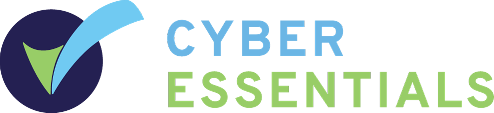 From July 2016, all suppliers bidding for Nuclear Decommissioning Authority (NDA), International Nuclear Services Ltd (INS) and Radioactive Waste Management Ltd (RWM) contracts which are assessed to pose an element of information risk should achieve a Cyber Essentials Scheme (CES) certificate by the contract start.If you are a supplier of goods and services and are processing personal information relating to < 100 people or processing NDA OFFICIAL information relating to < 50 records you require level 1 Cyber Essentials Certification and the process is straight forward;Log on to www.qgstandards.co.uk/cyber-essentialsFollow the links appropriate to your businessSelect a certification bodyDownload an assessment questionnaire OR enter a portal and follow their instructionsOnce compliant you will be awarded Cyber Essentials Certification.If you are a supplier of goods and services and are processing any amount of NDA OFFICIAL-SENSITIVE  information OR personal information relating to >= 100 people or processing NDA Official information relating to >= 50 records you require level 2 Cyber Essentials, Cyber Essentials PLUS this process is also straight forward;Log on to www.qgstandards.co.uk/cyber-essentialsFollow the links appropriate to your businessSelect a Cyber Essentials PLUS certification bodyContact the Certification Body and request a CE PLUS assessmentThe Certification Body will collect information from you and provide you with a quote. You’ll also be required to complete the assessment questionnaire and return it to your chosen certification body.The Certification Body will carry out internal and external verification tests on your computer systems and provide you with a report.Once all requirements have been met you will be awarded Cyber Essentials PLUS Certification.Specialist assistance is available from the Register of Accredited Cyber Essentials Practitioners.For more information visit www.qgstandards.co.uk  email cyber@qgbiz.co.uk or call on 01228 631681